	    Aktuellt från Brf. Måran 2 nr 1/23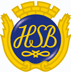 God fortsättning på det nya året!Ny dörrkodSöndag den 15 januari byter vi kod till entrédörrar och gallergrind. Ny kod blir XXXX. Tänk på att koden är en viktig del i vår fastighets säkerhet. Den ska därför inte lämnas ut till obehöriga. För varubud, matleverantörer mm ska porttelefonen och den anropskod som finns där användas. Har du inte anmält aktuellt telefonnummer så mejla numret till maran2orebro@outlook.com eller lägg en lapp i vår postlåda.Mårans hemsidaVår hemsida https://www.hsb.se/malardalarna/brf/Maran-2/ håller på att uppdateras. Du missar väl inte all den information som finns där.StyrelsenNästa styrelsemöte blir den 16 januari.Hälsningar Styrelsen